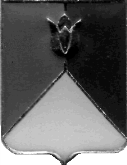 РОССИЙСКАЯ ФЕДЕРАЦИЯАДМИНИСТРАЦИЯ КУНАШАКСКОГО МУНИЦИПАЛЬНОГО РАЙОНА  ЧЕЛЯБИНСКОЙ ОБЛАСТИПОСТАНОВЛЕНИЕот 21.06.2024 г.   № 846 	         Руководствуясь Федеральным законом «Об общих принципах организации местного самоуправления в Российской Федерации» от 06.10.2003г. №131-ФЗ, статьей 39 Градостроительного кодекса Российской Федерации, Правилами землепользования и застройки  Халитовского сельского поселения Кунашакского муниципального района, утвержденного Решением Собрания депутатов Кунашакского муниципального района от 29.01.2020 г. №3,  на основании заявления  Невзоровой Ольги Васильевны №435 от 14.05.2024 года, на основании постановлением Администрации Кунашакского муниципального района от 24.05.2024г. №711 «О назначении общественных обсуждений по вопросу о  предоставления разрешения на условно разрешенный вид  использования земельного участка по адресу: д.Тахталым жд.ст., ул. Полевая, примерно в 133 метрах на юг от д.33А».ПОСТАНОВЛЯЮ:1. Предоставить разрешение на условно разрешенный вид использования земельного участка по адресу: Челябинская область, Кунашакский район, д. Тахталым жд.ст, ул. Полевая, примерно в 133 метрах на юг от д.33А , в жилой зоне (ЖЗ), испрашиваемый вид использования - «объекты дорожного сервиса (заправка транспортного средства)» (код 4.9.1).2. Начальнику отдела информационных технологий администрации Кунашакского муниципального района  разместить настоящее постановление на официальном сайте Кунашакского муниципального района.3. Контроль за  исполнением данного постановления возложить на  Первого заместителя Главы района по ЖКХ, строительству и инженерной инфраструктуре-руководителя Управления ЖКХ, строительства и энергообеспечения  администрации  района  Гиззатуллина А.А.  Глава района                                                                                              Р.Г. ВакиловСОГЛАСОВАНО:Первый заместитель Главы района по ЖКХ, строительству и инженерной  инфраструктуре администрации района –руководитель  Управления ЖКХ, строительства и  энергообеспечения                                             А.А. ГиззатуллинНачальник  отдела архитектуры и градостроительства                                                                      Ф.Р. Хабибуллина Начальник Правового отдела                                                         В.Р. ХусаиновРассылка:Отдел делопроизводства и писем – 1экз.Отдел архитектуры и градостроительства – 2экз.Отдел ИТ – 1 экз.Итого - 4 экз.Подготовил:   Начальник  отдела архитектуры и градостроительстваХабибуллина Ф.Р.тел: 8(35148) 2-82-96О предоставлении разрешенияна  условно разрешенный  вид использования земельного участка